методические рекомендациипо выполнению внеаудиторных самостоятельных работ  дисциплина ОГСЭ 01. «Основы философии»для специальностей:210205 – Земельно-имущественные отношения;210506 – Информационные системы обеспечения градострои  тельной деятельности;090204 – Информационные системы (по отраслям).Составлены преподавателем ОГСЭБотоговой Л.В.                                           Москва, 2016ПОЯСНИТЕЛЬНАЯ ЗАПИСКАОдним из рациональных путей повышения эффективности образовательно-воспитательного процесса можно назвать процесс творческой инновационной и самостоятельной деятельности студентов. Самостоятельная и творческая деятельность обучающихся развивает стремление к поиску различных способов решения ситуаций и проблем.В процессе преподавания дисциплин ОГСЭ широко применяются разные виды самостоятельной творческой деятельности обучающихся. Помощь в этом призваны оказать данные методические рекомендации, предназначенные для студентов СПО.  Методические рекомендации предназначены для студентов, обучающихся по специальностям:210205 – Земельно-имущественные отношения;210506 – Информационные системы обеспечения градостроительной деятельности;090204 – Информационные системы (по отраслям).Методические рекомендации  являются руководством по самостоятельному изучению отдельных разделов и тем курса в соответствии ФГОС СПО по дисциплине ОГСЭ 01. «Основы философии»  и в соответствии с рабочей программой.Самостоятельная работа в процессе изучения дисциплины «Основы философии» проводится с целью:систематизации и закрепления теоретических знаний о философии как специальной области знаний;углубления и расширения знаний о философских, научных, религиозных картинах мира, о смысле жизни человека, формах человеческого сознания и особенностях его проявления в современном обществе, о соотношении духовных и материальных ценностей, их роли в жизни и деятельности людей, общества, цивилизации;формирования умений осознано ориентироваться в истории человеческой мысли, в основных проблемах, касающихся условий формирования личности, свободы и ответственности, к социальным и этическим проблемам развития современной культуры, науки, техники; понимания необходимости сохранения окружающей культурной и природной среды; самостоятельно анализировать и оценивать разные мировоззренческие и этические позиции людей, общества в целом, государств и политических режимов; задумываться над вопросами: Откуда я пришёл в этот мир? Что я должен делать в нем, чтобы оправдать свое назначение человека? Что такое любовь, жизнь, смерть, разум, вера?формировать умения использования справочной и специальной литературы с целью получения дополнительных знаний;развития познавательных способностей, активности, инициативы, самостоятельности, ответственности и организованности обучающихся. Развития исследовательских умений;формирования самостоятельности мышления, способностей к саморазвитию, самосовершенствованию, самореализации.Внеаудиторные самостоятельные работы включают в себя задания:для овладения знаниями: чтение текста (учебника, первоисточника, дополнительной литературы); графическое изображение структуры текста, конспектирование текста, выписки из текста, работа со словарями и справочниками, учебно-исследовательская работа, использование компьютерной техники и Интернета;для закрепления и систематизации знаний: работа с конспектом, составление плана и тезисов ответа, составление таблиц и схем для систематизации учебного материала, ответы на контрольные вопросы, подготовка сообщений, докладов и рефератов, тестирование;для формирования умений: перевод текстовой информации в формы схем, таблиц; создание презентаций, составление тематических кроссвордов.Чтобы развить положительное отношение студентов к внеаудиторной самостоятельной работе, следует на каждом её этапе разъяснять цели, задачи её проведения, контролировать их понимание студентами, знакомить обучающихся с алгоритмами, требованиями, предъявляемыми к выполнению определённых видов заданий, проводить индивидуальную работу, направленную на формирование у студентов навыков по самоорганизации познавательной деятельности. Материал методических рекомендаций  включает задания по темам дисциплины и порядок их выполнения и оформления:Тема 1.2. Философия Древнего мира и средневековья.Тема 1.4. Современная философия.Тема 2.2. Природа и сущность человека. Проблема смысла жизни. Свобода и ответственность личности.Тема 2.3. Философия познания и науки.Тема 2.4. Этика и социальная философия.Контроль результатов внеаудиторной самостоятельной работы обучающихся осуществляется в пределах времени, отведенного на обязательные учебные занятия и внеаудиторную самостоятельную работу (18 часов) и может проводиться в устной, письменной или смешанной формах. Формами и методами контроля работы обучающихся могут быть семинары, зачеты, проверочные работы, защита творческих работ.КОМПЛЕКТ ЗАДАНИЙ ДЛЯ САМОСТОЯТЕЛЬНОЙ РАБОТЫСАМОСТОЯТЕЛЬНАЯ РАБОТА № 1Раздел 1. Предмет философии и ее история.Тема 1.2. Философия Древнего мира.Цель: осуществить сравнительный анализ философских воззрений основных представителей классического периода античной философии: Сократа, Платона, Аристотеля.Задание: Составьте сравнительную таблицу на тему: «философия Сократа, Платона и Аристотеля».БЛАНК ДЛЯ ВЫПОЛНЕНИЯ ЗАДАНИЯИнструкция: изучите информацию по заданной теме. Заполняя графы, представьте информацию в сжатом виде. Пользуясь готовой таблицей, подготовьтесь к контролю по заданной теме. Работу выполнить в лекционной тетради.Норма времени:   1час. Источники информации:Канке В.А. Основы философии. Учебник для студентов средних специальных заведений. – М.: Университетская книга; Логос, 2009.Аблеев С.Р. Основы философии. Вводный курс. М., «Владос», 2003.Губин В.Д. Основы философии. Москва, «Форум – Инфра М», 2005.Краткий философский словарь./Под ред. Алексеева А.П. М., «Проспект». 2006.Балашов Л.Е. Занимательная философия: Учебное пособие – М.: Издательско-торговая корпорация «Дашков и К», 2008.Горелов А.А.учеб. пособ. «Основы философии» 2011.  САМОСТОЯТЕЛЬНАЯ РАБОТА №2Раздел 1.Предмет философии и ее история.Тема 1.2.Философия Древнего мира и средневековья.Цель: контроль знаний и умений студентов по заданной теме;Задание: выполнить варианты заданий предложенных тестов  на тему: «Становление философии Древней Греции».Инструкция: перед началом работы необходимо ознакомиться с Приложением к самостоятельным работам № 2 и № 3.Содержание работы:Вариант 1.1.Рационально оформленная система взглядов человека на мир, на себя и на свое место в мире есть...      1. мифология;    2. философия;    3. искусство;4. религия; 2.Философия выступает как…      1. абсолютная истина;    2. знание о мире в целом и отношении человека к этому миру;     3. комплекс принципов познания;        4. всеобщий метод познавательной деятельности;     5. частная наука.    3.Установите соответствие между именем мыслителя и тем, что он считал первоначалом мира:4. Как самостоятельное духовно-культурное образование, философия возникла:     1. в Древнем Риме; 2. в Древнем Китае; 3. в Древней Индии; 4. в Древней Греции;  5. Предметом философии является…1. отношение человека к миру;2. мир;3. общество;4. абсолют.6. Согласно легенде первым, кто отказался называть себя мудрецом, но лишь любомудром, т.е. философом, был …1. Фалес;  2. Гераклит;  3. Платон;    4. Пифагор. 7. Предметом философии не являются вопросы …1. частного, конкретного характера; 2. общего понимания природы;    3. общего понимания  человека;   4. общего понимания познания.8. Назовите философов Милетской школы:Аристотель, Сократ, Зенон;Эпикур, Гераклит, Эмпедокл;Лукреций, Протагор, Парменид;Демокрит, Сократ, Зенон;Фалес, Анаксимандр, Анаксимен. 9. «Логос»  согласно  Гераклиту:Стремление к истине;Мораль;Всеобщий закон мироздания;Учение об относительности знаний;Учение о красоте.  10. «В одну и ту же воду реки нельзя войти дважды» - считал:1. Фалес;               2. Гераклит; 3. Парменид;        4. Сократ.    5. Пифагор.11. Основоположник античной диалектики:1. Платон;2. Гераклит;3. Аристотель;4. Эпикур;5. Фалес.12. Связь числа с закономерностями обосновывал древнегреческий  философ:1. Платон;2. Сократ;3. Пифагор;4. Анаксимен;5. Фалес. 13. Центральной идеей Парменида является соотношение:1. Мышления и бытия;2. Человека и бытия;3. Общества и бытия;4. Природы и бытия;5. Ценности и бытия.14. Понятие «атом» в переводе с греческого означает:1. Знание, познание;2. Возникающий;3. Неделимый, вечный;4. Управляемый;    5. Свободно движущийся.15. Поворот к человеческой проблематике в греческой философии наметился в:1. Атомистике;2. Натурфилософии;3. Софистике;4. Кинизме;5. Скептицизме.16. Античный философ, автор тезиса «Человек – мера всех вещей»: 1. Протагор;2. Платон;3. Аристотель4. Горгий;5. Сократ.17. Впервые в центр философии ставит проблему человека как морального существа:1. Платон;2. Аристотель;3. Зенон;4. Протагор;5. Сократ.     18. «Познай самого себя», - так утверждал…:1. Платон;2. Аристотель;3. Гераклит;4. Сократ;5. Демокрит.19. Диалогический метод нахождения истины ввел:1. Гераклит;2. Фалес;3. Сократ; 4. Аристотель; 5. Парменид.20. Составляющие элементы диалектики Сократа: опровержение и майевтика.1. Конфликт. 2. Утверждение и синтез. 3. Отрицание и синтез.4. Незнание и всезнание.Вариант 2.1. Мудрый, по Сократу:1. Соблюдает традиции;2. Владеет собой;3. Управляет людьми;4. Знает природу вещей;5. Знает небесные законы;2. Идеи являются сущностью и причиною чувственно воспринимаемых вещей – так считал:1. Сократ;                2. Протагор;3. Платон;                4. Гераклит;5. Парменид.3. Отношение идеи и вещи у Платона:1. Вещь - инобытие идеи, её копия;2. Идея – отражение вещи;3. Идея – общее понятие вещи;4. Идея и вещь противоположны;5. Идея тождественна вещи.4. На позиции антропологического дуализма души и тела стоял:1. Платон;2. Гераклит;3. Сократ;4. Аристотель;5. Демокрит.5. Во главе государства должны стоять философы - считал:1. Сократ;2. Платон;3. Фалес;4. Парменид;5. Аристотель.6. Трактат «Органон» написал:Демокрит;Фалес;Сократ;Аристотель; Платон.7. Подлинное философствование, по Аристотелю, начинается:1. С удивления;2. Со страха;3. С научения;4. С откровения;5. Со спорта.8. «Нет материи без формы, формы – без материи». Мысль:1. Аристотеля;2. Платона;3. Протагора;4. Зенона;5. Анаксимандра.9. Философ, определивший человека как существо общественное, государственное, политическое:1. Демокрит;2. Сократ;3. Гераклит;4. Платон;5. Аристотель. 10. Понятие Аристотеля, означающее очищение души человека посредством искусства:1. Катехизис;2. Гедонизм;3. Абстракция;4. Атараксия;5. Катарсис.11. В античности социальность и разумность человека выделил:1. Гераклит;2. Сократ;3. Аристотель;4. Демокрит;5. Платон.12. Круговорот политических форм (три правильных и три неправильных) открыл: 1. Платон;2. Ямвлих;3. Аристотель;4. Платон;5. Демокрит.13. Философская школа, имевшая название «Сад»:1. Аристотеля;2. Эпикура;3. Платона; 4. Пифагора; 5. Демокрита.14. Учение, в котором приоритетом является наслаждение:1. Эвдемонизм;2. Гедонизм;3. Гилозоизм;4. Атомизм;5. Пантеизм.15. Основной этический принцип эпикурейцев:1. Удовольствие;2. Безразличие;3. Стойкость;4. Аскетизм;5. Мужество.17. Какие школы последователей Сократа развивали его идеи:1. киники;2. киренаики;3. стоики;4. элеаты.18. Какие три виды наук предложены Аристотелем:1. эмперические;2. теоретические;3. практические;4. эстетические;5. творческие.19. Какие ценности и идеи предлагает в своей философии Сенека:1. быть покорным судьбе и способным принимать ее удары;2. можно достичь внутренней свободы;3. необходимо подчинить страсти разуму.20. Каковы источники удовольствия по Эпикуру1. человеческое тело; 2. занятие наукой; 3. лицезрение произведений искусств. Норма времени:   1час. Критерии оценки:  правильность выполнения заданий теста. Оценка «5»: 2-3 ошибки; оценка «4»: 4-5ошибок; оценка «3»: 6-8 ошибок; более 8 ошибок – оценка «2».Источники информации:Канке В.А. Основы философии. Учебник для студентов средних специальных заведений. – М.: Университетская книга; Логос, 2009.Аблеев С.Р. Основы философии. Вводный курс. М., «Владос», 2003.Губин В.Д. Основы философии. Москва, «Форум – Инфра М», 2011.Краткий философский словарь./Под ред. Алексеева А.П. М., «Проспект». 2006.Балашов Л.Е. Занимательная философия: Учебное пособие – М.: Издательско-торговая корпорация «Дашков и К», 2008.Горелов А.А.учеб. пособ. «Основы философии» 2011.  Интернет-ресурсы: http://www. Alleg.ru/edu/philos 1.htmhttp://www.diplom –inet.ru/resurshpilosru.wikipedia.org/wiki/философияСАМОСТОЯТЕЛЬНАЯ РАБОТА № 3Раздел 1 Предмет философии и ее историяТема 1.4. Современная философияЦель работы: ознакомить студентов с основными направлениями современной философии, развить у них навыки систематизации знаний, их анализа и обобщения;Задание: выполнить задания теста на тему «Основные направления философии XX века. Инструкция: перед началом работы необходимо ознакомиться с Приложением к самостоятельным работам № 2 и № 3.Вариант 1.1. Основная проблема неопозитивизма:1. Исследование языка научного познания;2. Исследование проблем сознания;3. Исследование общества и природы;4. Исследование проблем личности;5. Исследование природы человека.  2. К какому  направлению относится «критический рационализм»К. Поппера:1. Неопрагматизм;2. Постмодернизм;3. Постпозитивизм;4. Неофрейдизм;      5. Постструктурализм.  3. Принцип, подлежащий опытной проверке на истинность:1. Математический принцип.2. Принцип верификации.3. Методологический принцип.4. Принцип фальсификации.5. Мировоззренческий принцип.. 4. Представитель философии науки, автор концепции «научной парадигмы»:1. М. Шлик;2. К. Поппер;3. Р. Карнап;4. Т. Кун;5. Б. Рассел.5. Автор «теории компенсации»:1. К. Ясперс;2. А. Камю;3. З. Фрейд;4. А. Адлер;5. Э. Фромм. 6. Архетип, согласно К. Юнгу, является: 1. Бессознательным; 2. Сверхличностным бессознательным; 3. Мировым бессознательным; 4. Коллективным бессознательным; 5. Личностным бессознательным. 7. Разум, будучи благословеньем человека, является одновременно и его проклятием - это постулат:1. Й. Хейзинги;2. Ф. Ницше;. Шелера;4. Э. Фромма;5. Х. Ортега-и-Гассета.  8. Предмет философской герменевтики:  1. Логика;  2. Всеобщие законы бытия;  3. Самоорганизация;  4. Техника;  5. Текст.  9. Автор метода феноменологической редукции:1. О. Конт.2. Г. Коген.3. З. Фрейд.4. П. Наторп.5. Э. Гуссерль.10. Автор выражения «Язык – это дом бытия»:1. Будда;2. Сартр;3. Хайдеггер;4. Конфуций;5. Аристотель.11. Автор произведения «Бытие и время»:  1. К. Ясперс;  2. Г.О. Марсель;  3. А. Камю;  4. М. Хайдеггер;  5. Ж.-П. Сартр.12. Для Хайдеггера, «чувство упадка, бессмысленности и безысходности всего происходящего» - это:1. Экзистенциализм;2. Неотомизм;3. Прагматизм;4. Сайентизм;5. Технологический детерминизм.13. Автор произведения «Экзистенциализм – это гуманизм»:1. Ф. Ницше;2. А. Камю;3. Ж.-П. Сартр;4. Г. Марсель;5. В. Франкл.14. Согласно Ж.-П. Сартру, свобода для человека - это: 1. Завоевание цивилизации;2. Неизбежное тяжкое бремя;3. Великое счастье;4. Свобода творчества;5. Недостижимая мечта.15. Автор эссе «Миф о Сизифе»:1. Ж.-П. Сартр;2. Г. Марсель;3. А. Камю;4. В. Франкл;5. Ф. Ницше.16. Характерные понятия экзистенциализма:1. Интроспекция, индукция, дедукция;2. Существование, абсурд, трагизм;3. Опредмечивание, распредмечивание;4. Всеединство, соборность, духовность;5. Масса, скорость, плотность.17. «Тревога», «заброшенность», «отчаяние» - термины:      1. Аналитической философии.      2. Феноменологии.      3. Постмодернизма.      4. Структурализма.      5. Экзистенциализма.18. Учение о «пограничной ситуации» обозначено в философии: 1. Иррационализма; 2. Идеализма; 3. Атеизма; 4. Экзистенциализма; 5. Материализма.19. Мыслитель-гуманист XX в., обосновавший концепцию «благоговения» перед жизнью:1. Швейцер.2. Печчеи.3. Ганди.4. Хайдеггер.5. Ясперс.20. Радиальная составляющая мира по Тейяру де Шардену: 1. Физическая энергия;    2. Психическая энергия;   3. Энергия ядра атома; 4. Гравитация; 5. Магнетизм.Вариант 2.1. О. Шпенглер пришёл к выводу, что цивилизация:1. Синоним культуры; 2. Деградация, упадок культуры; 3. Становление новых элементов культуры; 4. Высший уровень культуры; 5. Вообще не сравнивал её с культурой.2. Автором какой философско-исторической концепции является Тойнби:1. «Осевого времени»;2. «Пассионарного толчка» как условия появления этноса;3. Развития цивилизаций через Вызовы и Ответы;4. Всемирной истории как единого духовного процесса;5. Истории как практической деятельности человека. 3. По К. Ясперсу является универсальным условием человеческого бытия:1. бытие;2. трансценденция;3. сознание;4. экзистенция человека;5. коммуникация.4. Современная философия наиболее тесно связана с…1. наукой;2. религией;3. искусством;4. идеологией. 5. «Воля к власти, влечение всего живого к самоутверждению есть основа жизни», – утверждал...     1. Ф. Ницше;     2. А. Шопенгауэр;     3. О. Конт;     4. К. Маркс. 6. Характерной чертой философии постмодернизма является... 1. исследование предельных основ бытия; 2. рационализм; 3. исторический оптимизм; 4. замена объективной реальности знаково-символическими картинами мира.7. «Философия должна спуститься с «небес на землю» и решать практические, жизненные проблемы человека», – считают представители1. позитивизма;2. феноменологии;3. персонализма;4. прагматизма.8. Герменевтикой называет1. искусство понимания чужой индивидуальности, выраженной в тексте;2. толкование Священного Писания;3. способ художественного осмысления мира;4. теория языка.9. Направление современной западной философии, обосновывающее понимание как метод познания, называется1. герменевтикой;2. номинализмом;3. персонализмом;4. структурализмом.10. Одним из направлений философии, возникших в XX веке, является1. трансцендентальный идеализм;2. антропологический материализм;3. структурализм;4. номинализм;11. Представителем философии жизни является1. А.Камю;2. З.Фрейд;3. Ф.Ницше;4. Э.Фромм;12. Э.Гуссерль является создателем 1. психоанализа 2. персонализма 3. феноменологии 4. герменевтики 13. «Неверное использование языка порождает псевдопроблемы, в том числе философские», – считают представители1. неопозитивизма;2. неофрейдизма;3. марксизма;4. экзистенциализма.14. Назовите главное понятие, описывающее сущность человека, по Сартру1. любовь;2. страх;3. свобода в форме выбора;4. отчаяние.15. В чем сущность открытия З. Фрейда?1. впервые понял структуру бессознательного;2. впервые понял структуру сознательного;3. выработал новое видение психической реальности (психики).16. Какие три типа господства выделял М. Вебер?1. харизматический;2. аристократический;3. традиционный;4. легитимный.17. Что является движущей силой развития истории у Т. де Шардена?1. научное сознание;2. целеустремленное сознание;3. модернизация христианского учения.18. Что является «атомом» социальных отношений у постструктуралистов?1. потребности;2. интересы;3. желания.19. Что, по мнению П. Сорокина, спасет западную цивилизацию?1. дальнейшее развитие науки;2. дальнейшее развитие экономики;3. новая религиозная идея.20. Чем должна заниматься научная философия у неопозитивистов?1. исследованием законов природы;2. исследованием законов общества;3. исследованием языка науки.Норма времени:   1час. Критерии оценки:  правильность выполнения заданий теста. Оценка «5»: 2-3 ошибки; оценка «4»: 4-5 ошибок; оценка «3»: 6-8 ошибок; более 8 ошибок – оценка «2».Контроль выполнения: проверка тетради.Источники информации:Канке В.А. Основы философии. Учебник для студентов средних специальных заведений. – М.: Университетская книга; Логос, 2009.Аблеев С.Р. Основы философии. Вводный курс. М., «Владос», 2003.Губин В.Д. Основы философии. Москва, «Форум – Инфра М», 2011.Краткий философский словарь./Под ред. Алексеева А.П. М., «Проспект». 2006.Балашов Л.Е. Занимательная философия: Учебное пособие – М.: Издательско-торговая корпорация «Дашков и К», 2008.Горелов А.А.учеб. пособ. «Основы философии» 2011.  Интернет-ресурсы: http://www. Alleg.ru/edu/philos 1.htmhttp://www.diplom –inet.ru/resurshpilosru.wikipedia.org/wiki/философияСАМОСТОЯТЕЛЬНАЯ РАБОТА № 4Раздел 2. Структура и основные направления философии.Тема 2.2. Природа и сущность человека. Проблема смысла жизни. Свобода и ответственность личности.Цель: проанализировать основные гипотезы о происхождении жизни и высказать свою точку зрения по этому вопросу.Задание: подготовить сообщение на тему «Гипотезы о происхождении жизни».Инструкция: Перед выполнением работы изучите Приложение 2. Оформите работу в тетради для самостоятельных работ. Критерии оценок указаны в Приложении 1.Норма времени:   2 часКонтроль выполнения: выступления с сообщениями на занятии.Источники информации:Канке В.А. Основы философии. Учебник для студентов средних специальных заведений. – М.: Университетская книга; Логос, 2009.Аблеев С.Р. Основы философии. Вводный курс. М., «Владос», 2003.Губин В.Д. Основы философии. Москва, «Форум – Инфра М», 2005.Краткий философский словарь./Под ред. Алексеева А.П. М., «Проспект». 2006.Хрестоматия по истории философии. Т. 3, М., «Владос», 2009.Балашов Л.Е. Занимательная философия: Учебное пособие – М.: Издательско-торговая корпорация «Дашков и К», 2008.САМОСТОЯТЕЛЬНАЯ РАБОТА № 5Раздел 2. Структура и основные направления философии.Тема 2.2. Природа и сущность человека. Проблема смысла жизни. Свобода и ответственность личности.Цель: сформировать навыки работы с первоисточниками, научиться анализировать оригинальные тексты на примере предложенных отрывков из «Нравственных писем к Луциллию».Задание 1. Прочитайте предложенные отрывки из произведения Сенеки, проанализируйте их; дайте письменные ответы на предложенные вопросы или подготовьте презентацию на одну из предложенных тем.Инструкция: перед началом работы ознакомьтесь с Приложением к самостоятельной работе № 5Письмо к Луцилию № 34.«Скажи просто: стыдно загонять в себя больше, чем можешь вместить,  и  незнать меры потребного для собственной утробы; пьяный делает много  такого, от чего, протрезвев, краснеет, опьяненье - ни что иное,  как  добро-
вольное безумье. Продли это состояние на несколько дней, - кто  усомнит-
ся, что человек сошел с ума? (19) Но и так безумье не меньше,  а  только
короче. Приведи в пример Александра Македонского, как он во  время  пира
убил Клитаба, самого верного и любимого друга, а поняв свое преступление,
хотел умереть, - да и заслуживал смерти. Пьянство и разжигает, и обнажает всякий порок, уничтожая стыд, не допускающий нас до дурных дел.  Ведь большинство людей только стыд, а не добрая воля удерживает от  запретного. (20) Где душой овладевает слишком сильный хмель, все скрытое зло выходит наружу. Пьянство не создает пороков, а только выставляет их  напоказ: похотливый даже не ждет ухода в спальню, а тут же,  не  откладывая, позволяет себе все, чего хочется его сладострастью; бесстыдный при  всех сознается в своей болезни, наглый дает волю и рукам, и языку. У спесивого растет чванство, у жестокого - свирепость, у завистливого  -  злость; всякий порок выходит на свободу. (21) Прибавь еще, что пьяный не  помнит себя, слова его бессмысленны и бессвязны, глаза видят смутно, ноги  заплетаются, голова кружится так, что крыша приходит в движение и весь  дом словно подхвачен водоворотом; живот у него болит, оттого что вино бурлит и распирает внутренности. Все это еще терпимо, пока хмель в силе; а когда сон его ослабит и опьяненье переходит в  расстройство  желудка?  (22)
Вспомни, к каким бедствиям приводило общее опьянение! Оно предавало вра-
гу самые храбрые и воинственные племена, оно открывало крепости,  многие годы обороняемые в упорных боях, оно подчиняло  чужому  произволу  самых непреклонных и сбрасывавших любое иго, оно усмиряло непобежденных в битве. (23) Александр, только что мною упомянутый, остался невредим, пройдя столько дорог, столько сражений, столько зим, одолев и трудные  времена, и трудные места, пересекши столько неведомо откуда текущих рек,  столько морей, - и сгубили его невоздержность в питье и роковой геркулесов кубок.»1. Какова главная мысль  данного отрывка «Нравственных писем к Луцилию»?2. Что хотел пробудить у своих читателей Сенека?3. Как он относится к пьянству?4. Какие важные примеры он приводит?5. Каковы последствия пьянства?6. В чем актуальность мыслей Сенеки в настоящее время?Письмо к Луцилию № 34 «(1) Так и поступай, мой Луцилий! Отвоюй себя для себя самого, береги и копи время, которое прежде у тебя отнимали или крали, которое зря проходило. Сам убедись в том, что я пишу правду: часть времени у нас отбирают силой, часть похищают, часть утекает впустую. Но позорнее всех потеря по нашей собственной небрежности. Вглядись-ка пристальней: ведь наибольшую часть жизни тратим мы на дурные дела, немалую - на безделье, и всю жизнь - не на те дела, что нужно. (2) Укажешь ли ты мне такого, кто ценил бы время, кто знал бы, чего стоит день, кто понимал бы, что умирает с каждым часом? В том-то и беда наша, что смерть мы видим впереди; а большая часть ее у нас за плечами, - ведь сколько лет жизни минуло, все принадлежит смерти. Поступай же так, мой Луцилий, как ты мне пишешь: не упускай ни часу. Удержишь в руках сегодняшний день - меньше будешь зависеть от завтрашнего. Не то, пока будешь откладывать, вся жизнь и промчится. (3) Все у нас, Луцилий, чужое, одно лишь время наше. Только время, ускользающее и текучее, дала нам во владение природа, но и его кто хочет, тот и отнимает. Смертные же глупы: получив что-нибудь ничтожное, дешевое и наверняка легко возместимое, они позволяют предъявлять себе счет; а вот те, кому уделили время, не считают себя должниками, хотя единственно времени и не возвратит даже знающий благодарность.»1. Какова главная мысль  данного отрывка «Нравственных писем к Луцилию»?2. Как он относится ко времени?4. Почему на взгляд Сенеки необходимо ценить время?5. Какие важнейшие философские проблемы поднимает здесь Сенека?6. В чем, на ваш взгляд, актуальность философских размышлений Сенеки для нашего времени, для каждого из нас?7. Почему мы называем письма Сенеки «практической моралью»?Норма времени:   2 часа. Критерии оценки указаны в Приложении № 1Контроль выполнения: выступление на семинарском занятии, проверка заданий в тетради, презентация. Источники информации: Горелов А.А.учеб. пособ. «Основы философии» 2011.; Губин В. Д. уч пос. «Основы философии»М.2011; Сенека «Нравственные письма к Луцилию» М.1994;Интернет-ресурсы: http://www. Alleg.ru/edu/philos 1.htmhttp://www.diplom –inet.ru/resurshpiloshttp://ru.wikipedia.org/wiki/ философияИнструкции по выполнению работы в Приложении № 3.САМОСТОЯТЕЛЬНАЯ РАБОТА № 6Раздел 2. Структура и основные направления философии.Тема 2.2. Природа и сущность человека. Проблема смысла жизни. Свобода и ответственность личности.Цель:  выявить важнейшие аспекты роли религии в жизни общества. Подготовка к семинарскому занятию по теме «Бог и философия религии. Многообразие религиозных представлений о боге».Задание: подготовить сообщения о многообразии человеческих представлений о боге на предложенные темы:Место религии в истории человеческой культуры.Религиозное понимание Бога как Высшего существа.Понятие теологии.Признаки традиционной религии.Разновидности религии (первобытные верования, национальные религии, мировые религии).Происхождение религий и учений о Боге.Прогрессивные и регрессивные религиозные явления в обществе.Многообразие философских представлений о Боге.Проблемы доказательства и опровержения бытия Бога. Будущее религии.Инструкция: работу выполняют отдельные учащиеся по назначению преподавателя, темы докладов должны способствовать более глубокому освоению изучаемого материала. Работа выполняется в соответствии с требованиями, содержащимися в Приложении 2. Критерии оценок указаны в Приложении 1.Контроль выполнения: выступление на семинарском занятии. Норма времени:   2 часа. Источники информации:Канке В.А. Основы философии. Учебник для студентов средних специальных заведений. – М.: Университетская книга; Логос, 2009.Аблеев С.Р. Основы философии. Вводный курс. М., «Владос», 2003.Губин В.Д. Основы философии. Москва, «Форум – Инфра М», 2005.Краткий философский словарь./Под ред. Алексеева А.П. М., «Проспект». 2006.Хрестоматия по истории философии. Т. 3, М., «Владос», 2009.Балашов Л.Е. Занимательная философия: Учебное пособие – М.: Издательско-торговая корпорация «Дашков и К», 2008.Интернет-ресурсы: http://www. Alleg.ru/edu/philos 1.htmhttp://www.diplom –inet.ru/resurshpiloshttp://ru.wikipedia.org/wiki/ философияСАМОСТОЯТЕЛЬНАЯ РАБОТА № 7Раздел 2. Структура и основные направления философии.Тема 2.2. Природа и сущность человека. Проблема смысла жизни. Свобода и ответственность личности.Цели: составить представление о разных взглядах на проблему смысла жизни, свободы и судьбы.Задание: написать эссе на одну из предложенных тем о категориях человеческого бытия: сущность человека, смысл жизни, судьба, свобода:Проблема смысла жизни в истории философии.Религиозный подход к смыслу жизни.Атеистический подход к смыслу жизни.Основные вопросы, которые решаются при выборе смысла жизни.Что нужно для выбора смысла жизни?Понятие свободы в истории философии.Соотношение свободы и ответственности.Понятие судьбы в истории философии.Соотношение судьбы и жизненного пути.Взаимосвязь смысла жизни, индивидуальных качеств человека, свободы и судьбы.Инструкция: в своей работе постарайтесь лаконично, но емко раскрыть содержание проблемы, свою трактовку выбранной цитаты. Работу выполните в тетради для самостоятельных работ. Перед выполнением задания изучите Приложение 3.  Норма времени:   2 часа. Контроль выполнения: проверка выполнения задания в тетради. Источники информации:Канке В.А. Основы философии. Учебник для студентов средних специальных заведений. – М.: Университетская книга; Логос, 2009.Аблеев С.Р. Основы философии. Вводный курс. М., «Владос», 2003.Губин В.Д. Основы философии. Москва, «Форум – Инфра М», 2005.Краткий философский словарь./Под ред. Алексеева А.П. М., «Проспект». 2006.Хрестоматия по истории философии. Т. 3, М., «Владос», 2009.Балашов Л.Е. Занимательная философия: Учебное пособие – М.: Издательско-торговая корпорация «Дашков и К», 2008.Франк С.Л. Смысл жизни. М., «Республика», 1992.Интернет-ресурсы: http://www. Alleg.ru/edu/philos 1.htmhttp://www.diplom –inet.ru/resurshpiloshttp://ru.wikipedia.org/wiki/ философияСАМОСТОЯТЕЛЬНАЯ РАБОТА № 8Раздел 2. Структура и основные направления философии.Тема 2.3. Философия познания и науки.Цель: изучение важнейших аспектов философии познания.Задание: подготовить сообщение на тему: «Научная этика и моральная ответственность ученого перед человечеством».Инструкция: перед выполнением работы изучите Приложение 2. Работу выполните в тетради для самостоятельных работ. Критерии оценок указаны в Приложении 1.Норма времени:   2 часа. Контроль выполнения: проверка выполнения задания в тетради. Источники информации:Канке В.А. Основы философии. Учебник для студентов средних специальных заведений. – М.: Университетская книга; Логос, 2009.Аблеев С.Р. Основы философии. Вводный курс. М., «Владос», 2003.Губин В.Д. Основы философии. Москва, «Форум – Инфра М», 2005.Краткий философский словарь./Под ред. Алексеева А.П. М., «Проспект». 2006.Хрестоматия по истории философии. Т. 3, М., «Владос», 2009.Балашов Л.Е. Занимательная философия: Учебное пособие – М.: Издательско-торговая корпорация «Дашков и К», 2008.Франк С.Л. Смысл жизни. М., «Республика», 1992.Интернет-ресурсы: http://www. Alleg.ru/edu/philos 1.htmhttp://www.diplom –inet.ru/resurshpiloshttp://ru.wikipedia.org/wiki/ философия.САМОСТОЯТЕЛЬНАЯ РАБОТА № 9Раздел 2. Структура и основные направления философии.Тема 2.4. Этика и социальная философия..Цель: изучение роли основных ценностей в жизни общества.Задание: напишите эссе на тему «Добро и зло».Инструкция: в своей работе постарайтесь лаконично, но емко раскрыть содержание проблемы, свою трактовку выбранной цитаты. Работу выполните в тетради для самостоятельных работ. Перед выполнением задания изучите Приложение 3.  Норма времени:   2 часа. Контроль выполнения: проверка выполнения задания в тетради. Источники информации:Канке В.А. Основы философии. Учебник для студентов средних специальных заведений. – М.: Университетская книга; Логос, 2009.Аблеев С.Р. Основы философии. Вводный курс. М., «Владос», 2003.Губин В.Д. Основы философии. Москва, «Форум – Инфра М», 2005.Краткий философский словарь./Под ред. Алексеева А.П. М., «Проспект». 2006.Хрестоматия по истории философии. Т. 3, М., «Владос», 2009.Балашов Л.Е. Занимательная философия: Учебное пособие – М.: Издательско-торговая корпорация «Дашков и К», 2008.Франк С.Л. Смысл жизни. М., «Республика», 1992.Интернет-ресурсы: http://www. Alleg.ru/edu/philos 1.htmhttp://www.diplom –inet.ru/resurshpiloshttp://ru.wikipedia.org/wiki/ философияСАМОСТОЯТЕЛЬНАЯ РАБОТА № 10Раздел 2. Структура и основные направления философии.Тема 2.4. Этика и социальная философия.Цель: подготовка к семинарскому занятию. Подбор материала о кризисе современной цивилизации: гибель природы, перенаселение, терроризм,  нищета развивающихся стран.Задание: подготовить ответы на вопросы семинара:Проблемы взаимоотношения природы и человека в ситории человечества.Сущность, происхождение и пути преодоления глобальных проблем.Проблема перенаселения.Проблема потребления.Проблема ресурсного обеспечения.Спектр современных глобальных проблем и пути их преодоления.Важнейшие тенденции развития человеческой цивилизации в XX- начале XXI веках.Проблема терроризма.Нищета развивающихся стран. Возможные модели развития будущей земной цивилизации.Инструкция: для эффективной работы семинарского занятия, внимательно прочитайте материал лекции. Для раскрытия вопросов семинара используйте в первую очередь ту литературу, которую рекомендует преподаватель, а так же словари, энциклопедическую литературу, материал хрестоматий. Так же можно обратиться к специализированным философским сайтам, например сайту Института философии РАН – http:www.philosophy.ruНорма времени:   3 часа. Контроль выполнения: выступление на семинаре. Источники информации:Канке В.А. Основы философии. Учебник для студентов средних специальных заведений. – М.: Университетская книга; Логос, 2009.Аблеев С.Р. Основы философии. Вводный курс. М., «Владос», 2003.Губин В.Д. Основы философии. Москва, «Форум – Инфра М», 2005.Краткий философский словарь./Под ред. Алексеева А.П. М., «Проспект». 2006.Хрестоматия по истории философии. Т. 3, М., «Владос», 2009.Балашов Л.Е. Занимательная философия: Учебное пособие – М.: Издательско-торговая корпорация «Дашков и К», 2008.Франк С.Л. Смысл жизни. М., «Республика», 1992.Интернет-ресурсы: http://www. Alleg.ru/edu/philos 1.htmhttp://www.diplom –inet.ru/resurshpiloshttp://ru.wikipedia.org/wiki/ философияПРИЛОЖЕНИЕ 1Критерии оценки самостоятельной работы студентовКритерии оценки самостоятельной работы студентов В приложении к письму Минобразования РФ от 29.12.2000 г. № 1-52-138 «Рекомендации по планированию и организации самостоятельной работы студентов образовательных учреждений СПО» выделены следующие критерии оценки результатов СРС:  уровень освоения студентом учебного материала. умение использовать теоретические знания при выполнении практических, ситуационных задач.  сформированность общеучебных умений. обоснованность и четкость изложения ответа. оформление материала в соответствии с требованиями. уровень самостоятельности студента при выполнении СР. Однако следует отметить, что критериальная база для оценки качества самостоятельной работы студентов не может быть унифицированной. В зависимости от типа учебных занятий и вида самостоятельного задания будут различными критерии оценки его эффективности. В связи с этим преподавателям различных предметных (цикловых) комиссий целесообразно разрабатывать на единой для всех концептуальной основе специальные критерии и показатели оценки качества самостоятельной работы студентов по конкретной дисциплине или циклу дисциплин. Критериями оценки результатов внеаудиторной самостоятельной работы обучающихся являются [1]:  уровень освоения учебного материала;  уровень умения использовать теоретические знания при выполнении практических задач; уровень сформированности общеучебных умений;  уровень умения активно использовать электронные образовательные ресурсы, находить требующуюся информацию, изучать ее и применять на практике;  обоснованность и четкость изложения материала; оформление материала в соответствии с требованиями стандарта предприятия;  уровень умения ориентироваться в потоке информации, выделять главное;  уровень умения четко сформулировать проблему, предложив ее решение, критически оценить решение и его последствия;  уровень умения определить, проанализировать альтернативные возможности, варианты действий;  уровень умения сформулировать собственную позицию, оценку и аргументировать ее.Качество выполнения внеаудиторной самостоятельной работы студентов оценивается посредством текущего контроля самостоятельной работы студентов с использованием балльно-рейтинговой системы. Текущий контроль СРС – это форма планомерного контроля качества и объема приобретаемых студентом компетенций в процессе изучения дисциплины, проводится на практических и семинарских занятиях и во время консультаций преподавателя. Максимальное количество баллов по каждому виду задания студент получает, если: обстоятельно с достаточной полнотой излагает соответствующую тему; дает правильные формулировки, точные определения, понятия терминов; правильно отвечает на дополнительные вопросы преподавателя, имеющие целью выяснить степень понимания студентом данного материала. 70-89% от максимального количества баллов студент получает, если: неполно (не менее 70 % от полного), но правильно изложено задание; при изложении были допущены 1-2 несущественные ошибки, которые он исправляет после замечания преподавателя; дает правильные формулировки, точные определения, понятия терминов; может обосновать свой ответ, привести необходимые примеры; правильно отвечает на дополнительные вопросы преподавателя, имеющие целью выяснить степень понимания студентом данного материала. 50-69 % от максимального количества баллов студент получает, если: непол- но (не менее 50 % от полного), но правильно изложено задание; при изложении допущена 1 существенная ошибка; знает и понимает основные положения данной темы, но допускает неточности в формулировки понятий; излагает выполнение задания недостаточно логично и последовательно; затрудняется при ответах на вопросы преподавателя. 49 % и менее от максимального количества баллов студент получает, если: неполно (менее 50 % от полного) изложено задание; при изложении были допущены существенные ошибки. В «0» баллов преподаватель вправе оценить выполнение студентом задание, если оно не удовлетворяет требованиям, установленным преподавателем к данному виду работу. Сумма полученных баллов по всем видам заданий составляет рейтинговый показатель студента. Рейтинговый показатель влияет на выставление итоговой оценки по результатам изучения дисциплины. Если рейтинговый показатель студента составляет:  максимальное количество баллов, то студент будет отвечать на экзамене на 1 вопрос (устно или письменно) и претендовать на отметки на экзамене на от- метки «5», «4»;  70-89% от максимального количества баллов, то студент будет отвечать на экзамене на 2 вопроса (устно или письменно) и претендовать на отметки на экзамене на отметки «5», «4», «3»;  50-69% от максимального количества баллов, то студент будет отвечать на экзамене на 3 вопроса (устно или письменно) и претендовать на отметки на экзамене на отметки «5», «4», «3»; «2»; 49% и менее от максимального количества баллов, то студент будет отвечать на экзамене на 6 вопросов (устно или письменно) и претендовать на отметки «3», «2»ПРИЛОЖЕНИЕ 2Требования к подготовке сообщения.Сообщение является самым простым видом работы. Как правило, оно:- готовится по одному вопросу и посвящено более глубокому его изложению, чем обычно, на семинарском занятии;- объемом не превышает 5-10 страниц, написанных от руки;- не требует специального оформления.Чтобы сделать сообщение, не нужно ничего выдумывать. Достаточно найти журнальную или газетную статью по конкретной теме, отличающуюся актуальностью и новизной, а также воспользоваться специальной учебной или научной литературой (монография, брошюра, сборник научных статей, рецензия, аннотация, тезисы доклада, учебное и методическое пособие), выбрать из этого материала несколько интересных фактов, сведений и рассказать о них аудитории.ПРИЛОЖЕНИЕ 3Требование к написанию эссеЭссе — это литературное произведение (связный текст), отражающий позицию автора по какому-либо актуальному вопросу (проблеме).Цель эссе — высказать свою точку зрения и сформировать непротиворечивую систему аргументов, обосновывающих предпочтительность позиции, выбранной автором данного текста. Эссе включает в себя следующие элементы:
I. Состав эссе содержит 4 части:1. Титульный лист имеет объем, равный 1 странице. Отсчет страниц в эссе ведется с него, но номер страницы на титульном листе не ставится.2. Результаты исследований (Введение и Основная часть) объемом = 3–4 стр.3. Выводы и рекомендации по дальнейшему развитию, модернизации, выбору, приобретению, использованию и т.п. (Объем = 1 стр.)4. Список найденных и использованных ссылок, а также литературы, если она использовалась (объем – до 1 стр.). Список может не выводиться на отдельную страницу, а следовать за выводами.Страницы нумеруются начиная с первой (с Титульного листа), при этом на первой странице номер не ставится. Таким образом, общий объём эссе составляет от 5 до 6 страниц.II. Содержание эссе отражают части 2 – 4 и включают:1. Введение. В нем даётся краткая характеристика проблемной области по выбранной теме а) что за проблема рассматривается (объект исследования),б) с чем связано ее рассмотрение (актуальность проблемы),в) краткая историческая справка (например, кем и когда была выдвинута идея, проблема и т.п., кто и когда в России и за рубежом занимался этой проблемой и т.д.) – изученность проблемы.В среднем объем текста при ответе на каждый пункт равен одному-двум абзацам. Объем всего Введения = 1–1,5 стр.2. Основная часть. Основная часть может включать, помимо описательной текстовой части, структурные схемы, рисунки, графики, диаграммы, таблицы и т.п. материалы небольшого размера, способствующие наиболее полному и наглядному раскрытию темы. Объём нетекстовых материалов не должен превышать одной трети общего объема основной части. В среднем объем собственно Основной части = 3–4 стр.3. Заключение. В нем отражаются выводы по теме исследования, предложения о дальнейших работах в данной области и т.п. Заключение включает:а) сведения о полученных результатах;б) обнаруженные закономерности;в) данные, которые, по мнению автора эссе, имеют теоретическое и практическое значение.Выводы могут сопровождаться рекомендациями, оценками, предложениями и т.п. В среднем объем текста при ответе на каждый пункт равен одному-двум абзацам. Объем всего Заключения  = 1–1,5 стр.Список использованных ссылок и литературы. Список создается в соответствии с правилами библиографических описаний, принятыми в России в 2003–2004 гг. Примеры библиографических описаний приведены ниже. Список должен содержать не менее трех источников информации. В среднем его объем составляет 0,25–0,5 стр.III. Критерии оценки материалов эссеПри оценивании материалов учитываются следующие элементы:Представление собственной точки зрения (позиции, отношения) при раскрытии проблемы;Раскрытие проблемы на теоретическом или на бытовом уровне, с корректным использованием или без использования научных понятий в контексте ответа на вопрос эссе;Аргументация своей позиции с опорой на факты социально-экономической действительности или собственный опыт.Приложение к самостоятельным работам № 2 и № 3Методическое указание к выполнению тестовых заданий на тему: «Становление философии Древней Греции» Тестовые задания  позволяют осуществлять проверку знаний и умений, приобретенных в процессе изучения философии  и ориентироваться в различных типах заданий. Тесты включают в себя 40 вопросов на заданную тему  и делятся на два варианта, по 20 вопросов в каждом из них. К каждому тестовому заданию предлагаются варианты ответов. Осуществляя выбор правильного ответа, студенты учатся ориентироваться в философских школах, направлениях, проблемах и категориях.Алгоритм выполнения тестовых заданий:1. прочтите конкретный вопрос теста;2. определите тему, к которой он относится;3. вспомните ведущие философские школы или направления конкретного исторического периода;4. какая проблематика была в центре их внимания;5. как ее решал конкретный философ этого периода (или школы), вспомните характерные черты его философии;6. выбирайте правильный ответ методом исключения (исключайте из представленных вариантов ответов неправильные), тогда вам легче будет сделать выбор;7. сначала следует решать вопросы невысокой степени трудности, затем переходить к более сложным вопросам, имея время для обдумыванияПриложение к самостоятельной работе № 5Методическое указание к изучению одного из отрывков из «Нравственных писем к Луцилию» Сенеки.     Изучение философии предполагает умение работать с текстом учебника, хрестоматии или первоисточника, со справочной и энциклопедической литературой, владение навыками конспектирования и реферирования учебной и научной литературы, умение логично формулировать, излагать, и аргументировано отстаивать собственное видение рассматриваемых проблем, овладение приемами ведения дискуссии, полемики, диалога.Для успешного изучения предложенного первоисточника предлагается следующий алгоритм:1. прочтите предложенный отрывок из произведения Сенеки;2. если текст непонятен, прочтите его несколько раз;3. выпишите непонятные для вас термины, обратитесь к философскому словарю или словарю иностранных слов, они дадут вам толкование новых для вас понятий;4. выделите главный смысл данного отрывка;5. подумайте, что хотел сказать автор данного произведения;6. отвечайте на все вопросы, которые поставлены перед вами в данной самостоятельной работе;7. ваш ответ должен быть последовательным, логичным, по – существу вопроса;8. определите актуальность вопросов, поднимаемых автором в древности, для нашего времени 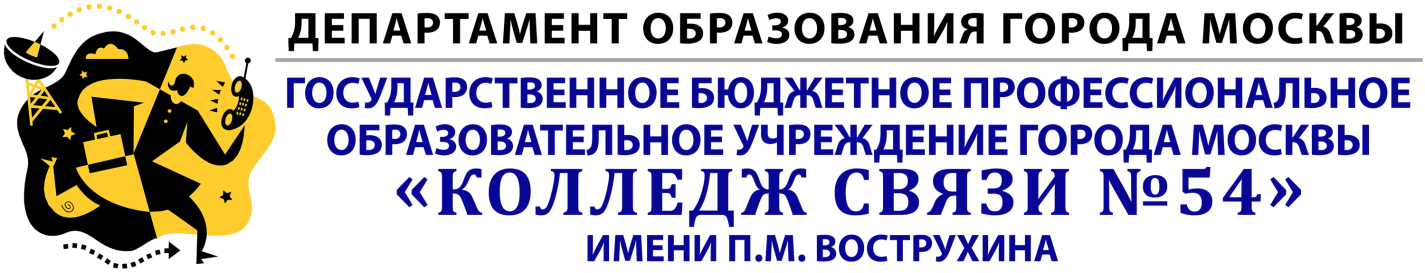 философкосмологияэтикагносеологияРоль в истории философииСократПлатонАристотельмыслителиих взгляды1. ФалесА. воздух    2. Анаксимандр  Б. апейрон 3. Анаксимен  В. огонь      4. Гераклит                       Г. вода 